Atomy a molekulyDoplň následující věty:Atom je velmi malá ________________________ látky.Molekula je částice látky složená ze dvou a více _________________________.Prvek je látka složená z atomů, které mají stejné _______________________ číslo.Protonové číslo vyjadřuje počet _____________________ v jádře atomu a zároveň počet ___________________ v obalu atomu.Sloučenina je látka složená z atomů více ________________________.Atom má stejný počet ______________________ v jádře a ____________________
v obalu.Na obrázku je nakreslen model atomu chemického prvku. Urči, o jaký chemický prvek se jedná, a do políček vepiš názvy částí modelu atomu.Jedná se o model atomu prvku: _____________________.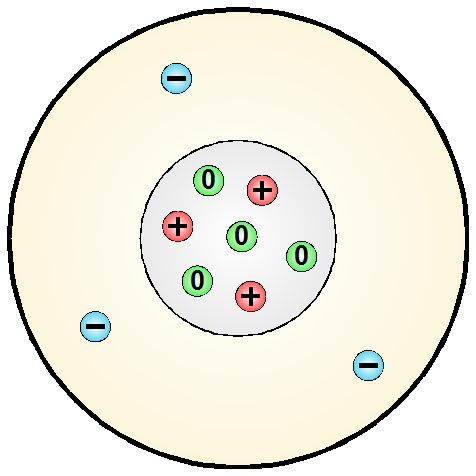 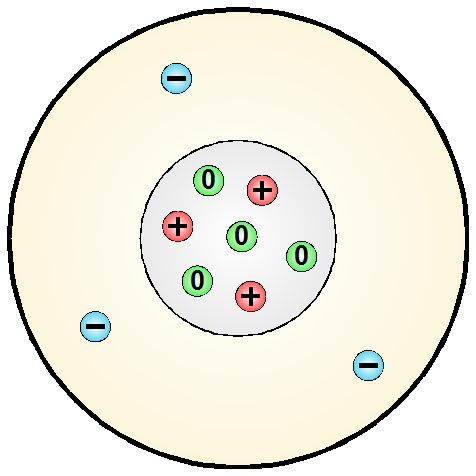 